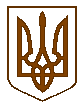 БУЧАНСЬКА     МІСЬКА      РАДАКИЇВСЬКОЇ ОБЛАСТІВ И К О Н А В Ч И  Й         К О М І Т Е ТР  І  Ш  Е  Н  Н  Я« 22  »   березня___2016 року                                                                                    № 91 Про стан електромереж у місті Буча та роботу Ірпінського РП ПАТ «Київобленерго» з надання якіснихпослуг  підприємствам та жителям міста БучаЗаслухавши інформацію начальника Ірпінського районного підрозділу ПАТ «Київобленерго» Беренка В.В. про стан електромереж на території м. Буча та роботу Ірпінського районного підрозділу ПАТ «Київобленерго» з надання якісних послуг підприємствам та жителям м. Буча, керуючись Законом України “ Про місцеве самоврядування в Україні ”, виконавчий комітет Бучанської міської радиВИРІШИВ :1.Інформацію начальника Ірпінського районного підрозділу ПАТ «Київобленерго» Беренка В.В. про стан  електромереж на території м. Буча та роботу Ірпінського районного підрозділу ПАТ «Київобленерго» з надання якісних послуг підприємствам та жителям м. Буча  взяти до відома     (додаток 1).	2.Роботу  Ірпінського районного підрозділу ПАТ «Київобленерго» з надання послуг підприємствам та жителям м. Буча та стан електромереж у місті Буча визнати задовільною.	3. Ірпінському РП ПАТ «Київобленерго» вжити заходів по усуненню проблемних питань щодо електропостачання в м.Буча (додаток 2);	4. Контроль за виконанням даного рішення покласти на  заступника міського голови Смолькіна О.П.Міський голова								А.П.ФедорукКеруючий справами							Г.В.СурайПогоджено:Заступник міського голови							О.П.СмолькінЗавідувач юридичним відділом						Т.О.ШаправськийПодання:Завідувач  відділомжитлово-комунального господарства					О.А.Докай 